ЩИТ УПРАВЛЕНИЯЩУАД.317.1Руководство по эксплуатацииСПРН.421456.001-01РЭСОДЕРЖАНИЕ1.	Описание и работа	41.1.	Назначение и состав	41.2.	Технические характеристики	51.3.	Состав изделия	61.4.	Устройство и работа изделия	71.5.	Режимы работы изделия	202.	Использование по назначению	202.1.	Меры безопасности	202.2.	Монтаж ЩУАД.317.1	212.3.	Использование ЩУАД.317.1	212.4.	Техническое обслуживание	262.5.	Действия в экстремальных условиях	283.	Маркировка и пломбировка	294.	Хранение	295.	Транспортирование	296.	Гарантии изготовителя	297.	Свидетельство о приемке	318.	Свидетельство о монтаже на агрегат	319.	Сведения о рекламациях	3210.	Регистрация рекламаций	3211.	Особые отметки	33Приложение А………………………………………………………………34          Настоящее Руководство по эксплуатации (далее по тексту РЭ) предназначено для изучения устройства и правильной эксплуатации щита управления ЩУАД.317.1 (далее по тексту ЩУАД.317.1).В РЭ приведено описание работы ЩУАД.317.1, даны основные сведения, необходимые для правильной эксплуатации, хранения и транспортирования ЩУАД.317.1.    К эксплуатации ЩУАД.317.1 допускается обслуживающий персонал, прошедший техническую подготовку в объеме настоящего РЭ и обладающий твердыми знаниями данного РЭ, изучивший правила электро- и пожарной безопасности.Обслуживающий персонал должен уметь пользоваться защитными средствами и оказывать первую помощь при поражении электрическим током.Внимание: для обеспечения корректного функционирования ЩУАД.317.1 рекомендуется эксплуатировать, обслуживать, хранить и транспортировать его согласно требованиям, изложенным в разделах 2-6 настоящего РЭ. Несоблюдение перечисленных требований влечет за собой потерю гарантии.В связи с постоянным совершенствованием конструкции и технологии изготовления в настоящем РЭ возможно некоторое расхождение между описанием и фактическим состоянием ЩУАД.317.1, не влияющее на работоспособность, технические характеристики и установочные размеры изделия. Описание и работаНазначение и составЩит управления ЩУАД.317.1 предназначен для дистанционного управления дизель-редукторным агрегатом (далее по тексту ДРА) и выполнения следующих функций:запуск/останов ДРА с машинного отделения;запуск/останов ДРА с выносного пульта управления ВПУ.317.1 СПРН.421456.002-01 (далее по тексту ВПУ.317.1). Описание работы ВПУ.317.1 приводится в настоящем РЭ;предупредительная сигнализация;аварийно-предупредительная сигнализация (далее по тексту АПС);аварийная защита двигателя с аварийно-предупредительной сигнализацией;аварийный останов ДРА;работа с внешними устройствами по порту RS-485. ЩУАД.317.1 предназначен для эксплуатации на кораблях, морских судах с неограниченным районом плавания и речных судах.ЩУАД.317.1 удовлетворяет требованиям «Правил классификации и постройки морских судов» Российского Морского Регистра судоходства (далее по тексту РМРС) и «Правил классификации и постройки судов внутреннего плавания» Российского Речного Регистра (далее по тексту РРР). ЩУАД.317.1 рассчитан для работы в условиях вибрации, наклонов, ударных нагрузок, в условиях относительной влажности до 60 % при температуре                25 °С.ЩУАД.317.1 выпускается под техническим надзором Российского Морского Регистра судоходства и Российского Речного регистра. В условном обозначении контроллера проставляется дополнительный буквенный шифр МР или РР соответственно. ЩУАД.317.1 обеспечивает номинальные параметры при следующих условиях эксплуатации;температура окружающего воздуха 25 °С;высота над уровнем моря 1000 м (674 мм рт. ст.);относительная влажность воздуха 60 %;синусоидальная вибрация (в диапазоне частот от 5 до 100 Гц) с амплитудой ускорения 19,6 м/с2 (2g); номинальное напряжение питания (9-33) В;длительный крен судна до 15 º и дифферент до 5 º, а также бортовая качка до 22,5 º с периодом 7-9 с от вертикали и килевая до 10 º от вертикали (согласно требованиям Правил РМРС) либо от горизонтали (согласно требованиям Правил РРР).Воздействие факторов внешней средыЩУАД.317.1 может эксплуатироваться в условиях воздействия факторов внешней среды:в части воздействия механических факторов внешней среды – группа М25 ГОСТ 17516-90;повышенная рабочая температура, не более 55 °С;пониженная рабочая температура, не более минус 10 °С;относительная влажность воздуха до 98 % при температуре 25 °С;высота над уровнем моря, не более 4200 м;пониженное атмосферное давление (при авиатранспортировании в нерабочем состоянии), не менее 90 мм рт. ст.;скорость воздушного потока, не более 50 м/с;отсутствие атмосферных выпадающих осадков.При подключении к ЩУАД.317.1 выносного пульта управления ВПУ.317.1 обеспечивается выполнение следующих функций:выполнение действий согласно п.1.1.1 б)-ж);выполнение требований согласно п.п.1.1.2-1.1.7.Технические характеристикиТехнические характеристики ЩУАД.317.1, ВПУ.317.1 приведены в таблице 1.Таблица 1 – Основные технические характеристики ЩУАД.317.1, ВПУ.317.1Продолжение таблицы 1Состав изделияВ состав ЩУАД.317.1 входят:щит управления ЩУАД.317.1;выносной пульт управления ВПУ.317.1;комплект крепежных кронштейнов с амортизаторами;руководство по эксплуатации ЩУАД.317.1 СПРН.421456.001-01РЭ.Устройство и работа изделия Конструкция ЩУАД.317.1, ВПУ.317.1Щит управления ЩУАД.317.1 и выносной пульт управления ВПУ.317.1 представляют собой металлический корпус со степенью защиты IP44. Внешние виды ЩУАД.317.1, ВПУ.317.1 представлены на рисунках 1, 2 соответственно. 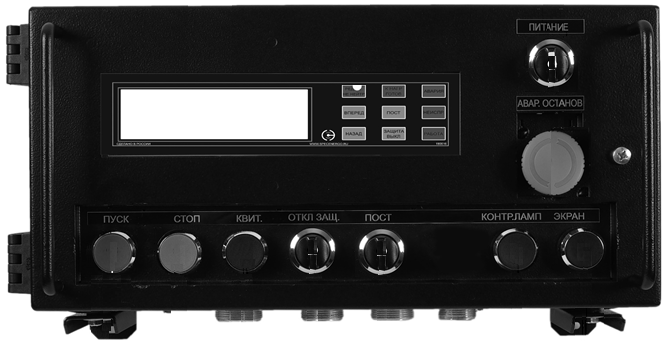 Рисунок 1 – Внешний вид ЩУАД.317.1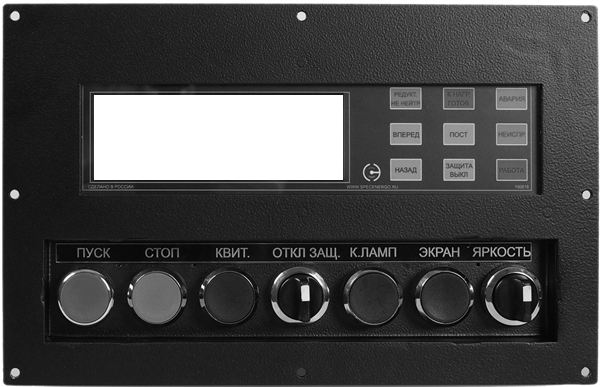 Рисунок 2 – Внешний вид ВПУ.317.1На лицевой панели ЩУАД.317.1, ВПУ.317.1 содержатся выключатели, переключатели и кнопки, с помощью которых осуществляется управление ДРА, индикаторная панель для отображения окон программного меню и световые табло работы ДРА и ВПУ.317.1.На нижней панели ЩУАД.317.1 установлены входные и выходные соединители для подключения внешних устройств и выносного пульта управления ВПУ.317.1 при помощи соединительных кабелей.  На задней панели ВПУ.317.1 установлены соединители для подключения щита управления ЩУАД.317.1 и источника питания с помощью соединительных кабелей.Описание назначения органов управления и индикации приведено в п.1.4.4.1.Схема электрическая принципиальная, схема электрическая соединений приведены в приложении А.Устройство ЩУАД.317.1Функционально в состав ЩУАД.317.1 входят:плата процессорная и индикации РР410-2-2;плата датчиков PD410-2-1;плата реле PR410-2-1;плата световых табло (транспарантов) PI410-1-1;силовые реле;предохранители.Плата процессорная и индикации РР410-2-2Плата процессорная и индикации РР410-2-2 обеспечивает:связь с выносным пультом управления ВПУ.317.1 по порту RS-485;обмен данными с PD410-2-1;выдачу сигналов на PR410-2-1 для управления исполнительными устройствами;отображение информации, полученной с PD410-2-1;управление световыми табло (транспарантами) панели аварийно-предупредительной сигнализации (далее по тексту панель АПС) (рисунок 5).Плата датчиков PD410-2-1Плата датчиков PD410-2-1 обеспечивает:контроль параметров ДРА;контроль за дискретными датчиками ДРА;передачу контролируемых параметров на плату РР410-2-2.Плата реле PR410-2-1Плата реле PR410-2-1 обеспечивает:выдачу сигналов на исполнительные устройства N.O. контактами реле, замыкающимися при выдаче сигналов;формирование напряжений питания для плат РР410-2-2, PD410-2-1, PI410-1-1.Плата световых табло (транспарантов) PI410-1-1Плата транспарантов PI410-1-1 обеспечивает отображение аварийно-предупредительной сигнализации (см. рисунок 5).Устройство ВПУ.317.1Функционально в состав ВПУ.317.1 входят платы, силовые реле и предохранители в соответствии с п.1.4.2.1 а), в)-е), описание и работа которых приводится в п.п. 1.4.2.2-1.4.2.5.Назначение органов управления и индикации изделияОрганы управления и индикации по своему функциональному назначению объединены в соответствующие панели управления и контроля. Расположение органов управления и индикации на ЩУАД.317.1, ВПУ.317.1 представлено на рисунках 3, 4, а также описание назначения каждого органа управления и индикации в таблицах 2, 3 соответственно. 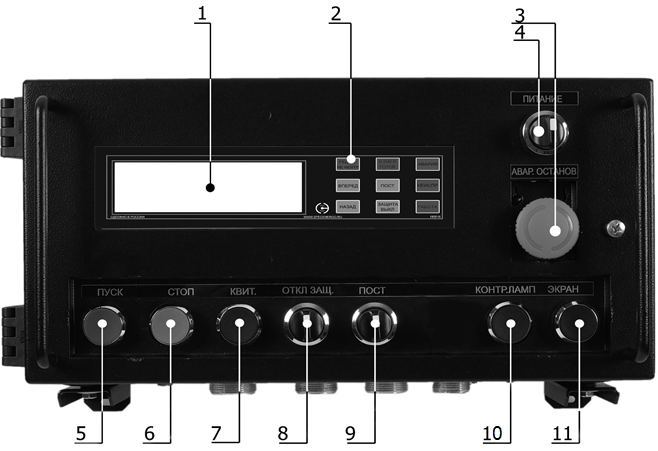 Рисунок 3 – Органы управления и индикации ЩУАД.317.1Таблица 1 - Органы управления и индикации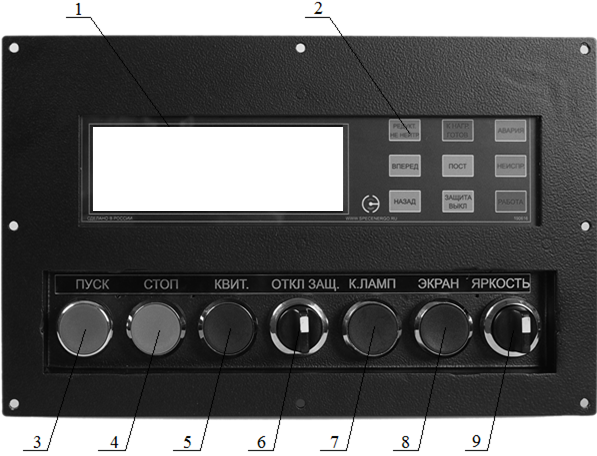 Рисунок 4 - Органы управления и индикации ВПУ.317.1Таблица 3 - Органы управления и индикацииПанель аварийно-предупредительной сигнализацииПанель АПС содержит световые табло для визуального представления процесса работы ДРА и ВПУ.317.1. Внешний вид панели АПС представлен на рисунке 5. На панели размещены органы индикации, назначения которых приведены в таблице 4.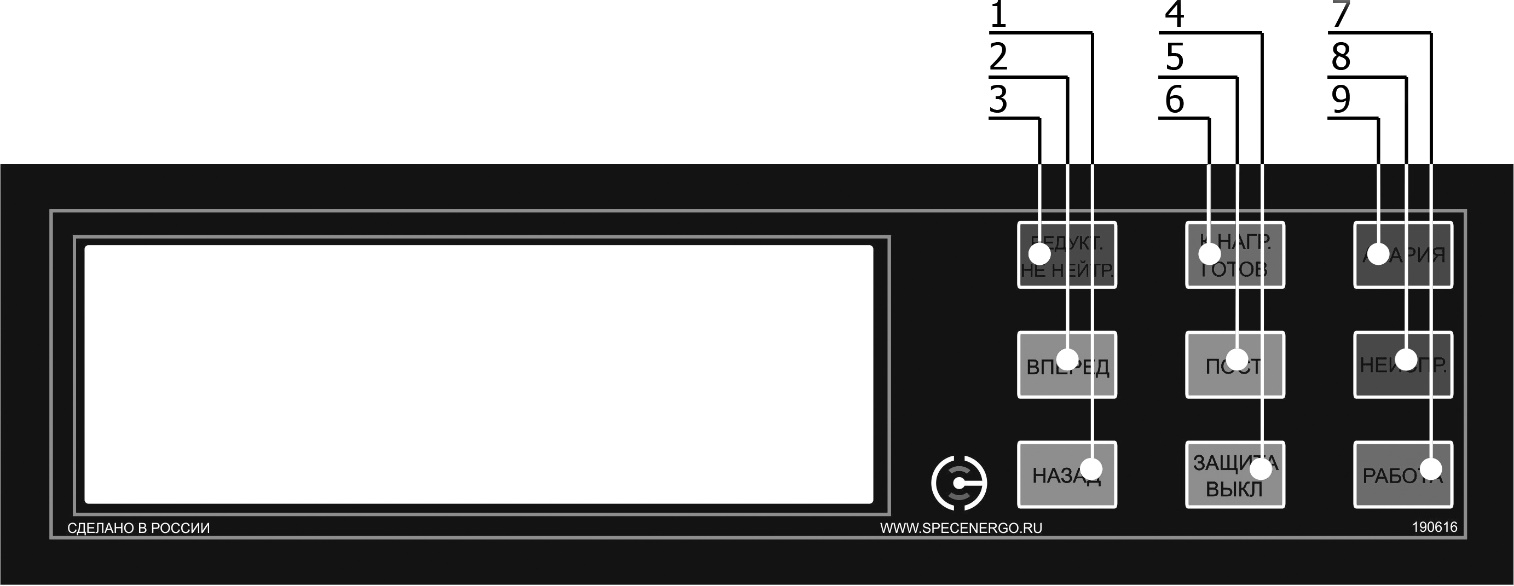 Рисунок 5 – Панель АПСТаблица 4 – Органы индикации панели АПСИндикаторная панельНа индикаторной панели (рисунок 3, 4, поз.1) отображаются:значения рабочих параметров ДРА;информация о причинах возникновения аварийной ситуации;меню программируемых параметров.При включении ЩУАД.317.1, ВПУ.317.1 на индикаторной панели (рисунок 3, 4, поз.1) высвечивается основное окно (окно инициализации) в течении 2 с (рисунок 6, поз.А), а затем окно В.Отображение параметров ДРА и информации на индикаторной панели осуществляется в виде окон (рисунок 6, поз. B–F), с указанием наименования окна в первой строке (кроме основного окна программы – параметр не указывается).Выбор необходимого окна (рисунок 6, поз. B–F) производится последовательным нажатием кнопки «ЭКРАН» (рисунок 3, поз.11) на ЩУАД.317.1 и той же кнопки (рисунок 4, поз.8) на ВПУ.317.1. Вход в подменю аварий и неисправностей (рисунок 6, поз. Е1-Е3) производится длительным нажатием кнопки «ЭКРАН» (рисунок 3, поз.11) на ЩУАД.317.1 и той же кнопки (рисунок 4, поз.8) на ВПУ.317.1 из окна неисправностей (рисунок 6, поз.Е).   Информация в зависимости от объема может отображаться в нескольких окнах. В этом случае с правой стороны от наименования окна отображается символ n/m, где n-номер текущего окна, а m-общее количество окон.Переход между окнами подменю аварий и неисправностей производится с помощью кнопок «КВИТ.» (рисунок 3, поз.7) (движение вниз) и «КОНТР.ЛАМП» (рисунок 3, поз.10) (движение вверх) на ЩУАД.317.1 и кнопок «КВИТ.» (рисунок 4, поз.5) (движение вниз) и «К.ЛАМП» (рисунок 4, поз.7) (движение вверх) на ВПУ.317.1.Закрытие окон подменю аварий и неисправностей (рисунок 6, поз. Е1-Е3) производится нажатием кнопки «ЭКРАН» (рисунок 3, поз.11) на ЩУАД.317.1 и той же кнопки (рисунок 4, поз.8) на ВПУ.317.1.  Контроль ламп осуществляется нажатием кнопки «КОНТР. ЛАМП» (рисунок 3, поз.10) на ЩУАД.317.1 и кнопки «К.ЛАМП» (рисунок 4, поз.7) на ВПУ.317.1.Активация режима «ПРОГРАММИРОВАНИЕ РАЗРЕШЕНО» производится при включении ЩУАД.317.1 нажатием кнопки «КОНТР. ЛАМП» (рисунок 3, поз.10) на ЩУАД.317.1 либо кнопки «К.ЛАМП» (рисунок 4, поз.8) на ВПУ.317.1 и ее удержанием в течении 2 с. Надпись в окне программируемых параметров (рисунок 6, поз.F) «Программирование запрещено» сменится на надпись: «Программирование разрешено».  Вход в режим программирования осуществляется длительным нажатием кнопки «ЭКРАН» (рисунок 3, поз.11) на ЩУАД.317.1 и той же кнопки (рисунок 4, поз.8) на ВПУ.317.1 из окна программируемых параметров (рисунок 6, поз.F). Переход между программируемыми параметрами осуществляется с помощью кнопок «КВИТ.» (рисунок 3, поз.7) (движение вниз) и «КОНТР.ЛАМП» (рисунок 3, поз.10) (движение вверх) на ЩУАД.317.1 и кнопок «КВИТ.» (рисунок 4, поз.5) (движение вниз) и «К.ЛАМП» (рисунок 4, поз.7) (движение вверх) на ВПУ.317.1. Вход в режим изменения уставки необходимого параметра осуществляется длительным нажатием кнопки «ЭКРАН» (рисунок 3, поз.11) на ЩУАД.317.1 и той же кнопки (рисунок 4, поз.8) на ВПУ.317.1. Изменение параметра осуществляется нажатием кнопок «КВИТ.» (рисунок 3, поз.7) (движение вниз) и «КОНТР.ЛАМП» (рисунок 3, поз.10) (движение вверх) на ЩУАД.317.1 и кнопок «КВИТ.» (рисунок 4, поз.5) (движение вниз) и «К.ЛАМП» (рисунок 4, поз.7) (движение вверх) на ВПУ.317.1.  Запоминание измененного параметра осуществляется длительным нажатием кнопки «ЭКРАН» (рисунок 3, поз.11) на ЩУАД.317.1 и той же кнопки (рисунок 4, поз.8) на ВПУ.317.1.   Выход из режима программирования уставок осуществляется нажатием кнопки «ЭКРАН» (рисунок 3, поз.11) на ЩУАД.317.2 и той же кнопки (рисунок 4, поз.8) на ВПУ.317.1. Описание отображаемых окон на индикаторной панели для ЩУАД.317.1,               ВПУ.317.1 приводится ниже.Перечень отображаемых окон на индикаторной панели ЩУАД.317.1, ВПУ.317.1 представлен на рисунке 6 и таблице 5.Рисунок 6 – Перечень окон на индикаторной панели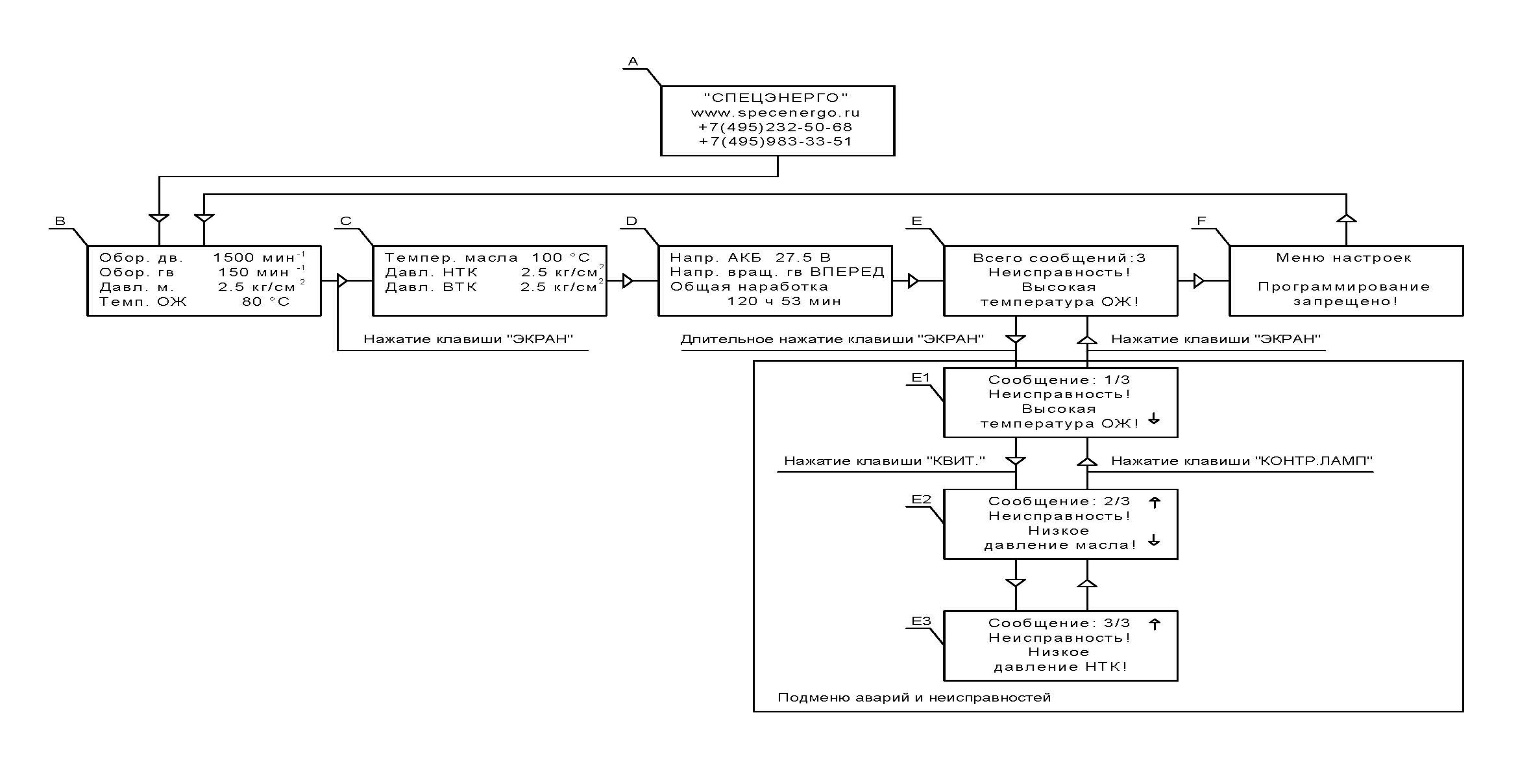 Таблица 5 - Перечень окон на индикаторной панелиОкна неисправностей (АПС) и аварий (АПС с защитой) (рисунок 6, поз. Е, Е1-Е3) отображаются на индикаторной панели при возникновении неисправностей либо аварийных ситуаций, и содержат информацию о причине их возникновения (см. таблицу 6). Примеры отображения окон неисправностей и аварий приведены на рисунке 6. При возникновении двух и более аварийных ситуаций отображение причин их возникновения на индикаторной панели осуществляется в нескольких окнах (пример см. рисунок 6). Перечень сигналов АПС и АПС с защитой приведен в таблице 6. Таблица 6 - перечень сигналов АПС и сигналов АПС с защитойПродолжение таблицы 6Продолжение таблицы 6Продолжение таблицы 6Программируемые параметрыПеречень программируемых параметров представлен в таблице 7.Таблица 7 - Перечень программируемых параметровПродолжение таблицы 7Продолжение таблицы 7Режимы работы изделияЩУАД.317.1 обеспечивает следующие режимы работы:местное управление;управление с ВПУ.317.1.При выборе местного управления обеспечивается выполнение следующих функций:запуск/останов ДРА с машинного отделения;квитирование аварий с машинного отделения.При выборе управления с выносного пульта управления ВПУ.317.1 обеспечивается выполнение следующих функций:запуск/останов двигателя с ВПУ.317.1 (поста);квитирование аварий с ВПУ.317.1 (поста). Использование по назначениюМеры безопасностиК обслуживанию ЩУАД.317.1 допускаются лица, прошедшие специальную техническую подготовку, твердо знающие правила пожарной и электробезопасности.Обслуживающий персонал должен уметь пользоваться средствами индивидуальной защиты и оказывать первую медицинскую помощь при поражении электрическим током.Основные правила электробезопасности в процессе эксплуатации, при техническом обслуживании ЩУАД.317.1 Во избежание поражения электрическим током при подготовке ЩУАД.317.1 к использованию строго выполнять следующие указания: не прикасаться к контактам, находящимся под напряжением;не допускать попадание жидкостей на ЩУАД.317.1 и соединительные кабели;не допускать работы ЩУАД.317.1 при замыкании на корпус, некачественном заземлении, ослаблении крепления и других неисправностях.Все составные части ЩУАД.317.1 во время работы должны иметь надежное электрическое соединение с корпусом объекта размещения. Корпус объекта размещения должен быть заземлен.Лица, обслуживающие изделие, должны периодически проходить инструктаж по правилам техники безопасности, учитывающие местные условия эксплуатации.Монтаж ЩУАД.317.1Распаковать ЩУАД.317.1. При распаковывании ЩУАД.317.1 не допускать механических повреждений корпуса.Проверить комплектность ЩУАД.317.1, согласно разделу «Комплектность» формуляра.Проверить внешним осмотром целостность лакокрасочного покрытия поверхностей ЩУАД.317.1.Установить и закрепить ЩУАД.317.1 на месте установки в объекте размещения. Обеспечить металлическую связь корпуса изделия и контура заземления объекта размещения. Подключить соединительные кабели к ЩУАД.317.1, согласно схеме электрической соединений, приведенной в приложении А. Внимание: перед подключением соединений кабельных убедиться в отсутствии на них напряжения переменного тока.Использование ЩУАД.317.1Подготовка ЩУАД.317.1 к использованию Подготовить изделие к использованию, выполнив следующие действия:убедиться в подключении металлической связи корпуса и защитного заземления;произвести внешний осмотр изделия и убедиться в отсутствии внешних повреждений;убедиться в подключении соединительных кабелей к ЩУАД.317.1.Использование ВПУ.317.1Требования к ВПУ.317.1 соответствуют требованиям п.п. 2.1, 2.2, 2.3.1.Использование ЩУАД.317.1 по назначениюОбщие указанияРабота ЩУАД.317.1 осуществляется совместно с выносным пультом управления ВПУ.317.1 и внешними устройствами.Включение ЩУАД.317.1 производится поворотом выключателя «ПИТАНИЕ» (рисунок 3, поз.4) в направлении часовой стрелки.При включении ЩУАД.317.1, ВПУ.317.1 на индикаторной панели высвечивается в течении 2 с  окно инициализации (рисунок 6, поз.А).По истечении 2 с на индикаторной панели высвечивается окно параметров ДРА (рисунок 6, поз.B).Вывод команд в окнах – согласно п.1.4.5.1. Просмотр параметров ДРА в окнах и вход в окно неисправностей – согласно п.1.4.5.1.В зависимости от выбранного режима ЩУАД.317.1 высветятся следующие световые табло:«ПОСТ» (рисунок 5, поз.5) на ЩУАД.317.1, ВПУ.317.1 – если переключатель «ПОСТ» (рисунок 3, поз.9) на ЩУАД.317.1 находится во включенном положении:«ЗАЩИТА ВЫКЛ» (рисунок 5, поз.4) на ЩУАД.317.1, ВПУ.317.1 – если переключатель «ОТКЛ.ЗАЩИТ» (рисунок 3, поз.8) на ЩУАД.317.1 находится во включенном положении; «РЕДУКТ. НЕ НЕЙТР.» (рисунок 5, поз.3) на ЩУАД.317.1, ВПУ.317.1 – если положение редуктора не соответствует нейтральному. При возникновении неисправностей или аварий (см. п.1.4.5.4) включается звуковая сигнализация и на индикаторную панель выводятся окна неисправностей и аварий (рисунок 6, поз. Е1-Е3) с указанием причин их возникновения.Работа ЩУАД.317.1 в местном режиме работыВключить щит управления ЩУАД.317.1 в составе внешних устройств, повернув выключатель «ПИТАНИЕ» (рисунок 3, поз.4) в направлении часовой стрелки.Запустить ДРА с машинного отделения, выполнив следующие действия:нажать кнопку «ПУСК» (рисунок 3, поз.5);убедиться, что на панели АПС высвечивается световое табло «РАБОТА» (рисунок 5, поз.7);после запуска двигатель выходит на обороты холостого хода (таблица 7, параметр 3);убедиться в том, что высвечивается световое табло «К НАГР.ГОТОВ» (рисунок 5, поз.6).Работа ЩУАД.317.1 в режиме управления с выносного пульта управления ВПУ.317.1 (поста)Включить щит управления ЩУАД.317.1 в составе внешних устройств, повернув выключатель «ПИТАНИЕ» (рисунок 3, поз.4) в направлении часовой стрелки.Запустить ДРА с ВПУ.317.1, выполнив следующие действия:на ЩУАД.317.1 повернуть переключатель «ПОСТ» (рисунок 3, поз.9) во включенное положение;убедиться в том, что на панели АПС ЩУАД.317.1, ВПУ.317.1 высвечивается световое табло «ПОСТ» (рисунок 5, поз.5);после получения сигнала на запуск двигателя убедиться в том, что на ВПУ.317.1 высвечивается световое табло «РАБОТА» (рисунок 5, поз.7);после запуска двигатель выходит на обороты холостого хода (таблица 7, параметр 3);убедиться в том, что на ВПУ.317.1 высвечивается световое табло «К НАГР.ГОТОВ» (рисунок 5, поз.6).Работа ЩУАД.317.1 при остановке двигателяОстановка двигателя в режиме местного управленияОстановка двигателя в режиме местного управления осуществляется нажатием кнопки «СТОП» (рисунок 3, поз.6). При этом осуществляются следующие действия:гаснет световое табло «К НАГР. ГОТОВ» (рисунок 5, поз.6);осуществляется переход двигателя в режим холостого хода (таблица 7, параметр 3);по истечении 60 с производится останов двигателя. Остановка двигателя в режиме управления с ВПУ.317.1 (поста).Остановка двигателя в режиме управления с ВПУ.317.1 осуществляется нажатием кнопки «СТОП» (рисунок 4, поз.4). При этом осуществляются следующие действия:гаснет световое табло «К НАГР. ГОТОВ» (рисунок 5, поз.6); осуществляется переход двигателя в режим холостого хода (таблица 7, параметр 3);по истечении 60 с производится останов двигателя.Работа ЩУАД.317.1 при появлении сигналов АПСПри появлении сигналов АПС осуществляются следующие действия:световое табло «НЕИСПР.» (рисунок 5, поз.8) переходит в режим прерывистого высвечивания;включатся звуковая сигнализация.Выключение звуковой сигнализации осуществляется нажатием кнопки «КВИТ.» (рисунок 3, поз.7). При этом осуществляются следующие действия:световое табло «НЕИСПР.» (рисунок 5, поз.8) переходит в режим постоянного высвечивания, если присутствует неисправность;световое табло «НЕИСПР.» (рисунок 5, поз.8) гаснет,  если неисправность исчезает;выключается звуковая сигнализация.Последняя неисправность отображается в окне неисправностей (рисунок 6, поз.Е). В данном окне отображается и общее количество неисправностей. Для детального просмотра каждой неисправности длительно (более 2 сек.) нажимается кнопка «ЭКРАН» (рисунок 3, поз.11) из окна неисправностей (рисунок 6, поз.Е). Переход между окнами неисправностей производится кнопками «КВИТ.» (рисунок 3, поз.7) (движение вниз) и «КОНТР.ЛАМП» (рисунок 3, поз.10) (движение вверх). Выход из подменю неисправностей производится нажатием на кнопку «ЭКРАН» (рисунок 3, поз.11).Работа ВПУ.317.1 при появлении сигналов АПСПри появлении сигналов АПС осуществляются следующие действия:световое табло «НЕИСПР.» (рисунок 5, поз.8) переходит в режим прерывистого высвечивания;включается звуковая сигнализация.Выключение звуковой сигнализации осуществляется нажатием кнопки «КВИТ.» (рисунок 4, поз.5). При этом осуществляются следующие действия: световое табло «НЕИСПР.» (рисунок 5, поз.8) переходит в режим постоянного высвечивания, если присутствует неисправность;световое табло «НЕИСПР.» (рисунок 5, поз.8) гаснет, если неисправность исчезает; выключается звуковая сигнализация.Последняя неисправность отображается в окне неисправностей (рисунок 6, поз.Е). В данном окне отображается и общее количество неисправностей. Для детального просмотра каждой неисправности длительно (более 2 сек.) нажимается кнопка «ЭКРАН» (рисунок 4, поз.8) из окна неисправностей (рисунок 6, поз.Е). Переход между окнами неисправностей производится кнопками «КВИТ.» (рисунок 4, поз.5) (движение вниз) и «КОНТР.ЛАМП» (рисунок 4, поз.7) (движение вверх). Закрытие подменю неисправностей производится нажатием на кнопку «ЭКРАН» (рисунок 4, поз.8).  Работа ЩУАД.317.1 при появлении сигналов АПС с аварийной защитойПри появлении сигналов АПС с аварийной защитой осуществляются следующие действия:световое табло «АВАРИЯ» (рисунок 5, поз.9) переходит в режим прерывистого высвечивания;включается звуковая сигнализация;производится останов двигателя.Выключение звуковой сигнализации осуществляется нажатием кнопки «КВИТ.» (рисунок 3, поз.7). При этом осуществляются следующие действия:световое табло «АВАРИЯ.» (рисунок 5, поз.9) переходит в режим постоянного высвечивания;выключается звуковая сигнализация.Внимание: для АПС с защитой по низкому давлению масла возможно отключение функции останова двигателя. Отключение функции останова двигателя производится поворотом по часовой стрелке выключателя «ОТКЛ.ЗАЩИТ» (рисунок 3, поз.8). При этом загорается световое табло «ЗАЩИТА ВЫКЛ» (рисунок 5, поз.4).В случае появления АПС с аварийной защитой по низкому давлению масла при отключенной защите, высвечивается световое табло «ЗАЩИТА ВЫКЛ» (рисунок 5, поз.4). При этом осуществляются следующие действия:световое табло «АВААРИЯ» (рисунок 5, поз.9) переходит в режим прерывистого высвечивания;включается звуковая сигнализация.Для выключения звуковой сигнализации нажимается кнопка «КВИТ.» (рисунок 3, поз.7). При этом осуществляются следующие действия:световое табло «АВАРИЯ.» (рисунок 5, поз.9) переходит в режим постоянного высвечивания;выключается звуковая сигнализация.Работа ВПУ.317.1 при появлении сигналов АПС с аварийной защитойПри появлении сигналов АПС с аварийной защитой осуществляются следующие действия:световое табло «АВАРИЯ» (рисунок 5, поз.7) переходит в режим прерывистого высвечивания;включается звуковая сигнализация;производится останов двигателя.Выключение звуковой сигнализации осуществляется нажатием кнопки «КВИТ.» (рисунок 4, поз.5). При этом осуществляются следующие действия:световое табло «АВАРИЯ.» (рисунок 5, поз.7) переходит в режим постоянного высвечивания;выключается звуковая сигнализация.Внимание: для АПС с защитой по низкому давлению масла возможно отключение функции останова двигателя. Отключение функции останова двигателя производится поворотом выключателя «ОТКЛ.ЗАЩИТ» (рисунок 4, поз.6) по часовой стрелке. При этом загорается световое табло «ЗАЩИТА ВЫКЛ» (рисунок 5, поз.2).В случае появления АПС с аварийной защитой по низкому давлению масла при отключенной защите, высвечивается световое табло «ЗАЩИТА ВЫКЛ» (рисунок 5, поз.2). При этом осуществляются следующие действия:световое табло «АВАРИЯ» (рисунок 5, поз.7) переходит в режим прерывистого высвечивания;включается звуковая сигнализация.Для выключения звуковой сигнализации нажимается кнопка «КВИТ.» (рисунок 4, поз.5). При этом осуществляются следующие действия:световое табло «АВАРИЯ» (рисунок 5, поз.7) переходит в режим постоянного высвечивания;выключается звуковая сигнализация.Работа ЩУАД.317.1 при активации клавиши «АВАРИЙНЫЙ ОСТАНОВ» При аварийном останове ЩУАД.317.2 осуществляется одновременное отключение внешних устройств от ЩУАД.317.2.При повороте клавиши «АВАРИЙНЫЙ ОСТАНОВ» (рисунок 3, поз.3) в направлении часовой стрелки выдается команда на щит управления ЩУАД.317.2 в виде сухого контакта. При этом отключается нагрузка от ЩУАД.317.2, гаснут световые табло панели АПС и осуществляется останов ДГУ.Регулировка яркости на ВПУ.317.1Регулировка яркости экранов и подсветки органов управления осуществляется посредством выключателя регулировки яркости «ЯРКОСТЬ» (рисунок 4, поз.9). Техническое обслуживаниеТехническое обслуживание (ТО) включает комплекс периодически проводимых профилактических мероприятий, направленных на поддержание ЩУАД.317.1, ВПУ.317.1 в исправности и постоянной готовности для использования по назначению. Система технического обслуживания изделия является планово-предупредительной и обеспечивает сохранение работоспособности и технического ресурса в период эксплуатации и хранения.Для ЩУАД.317.1, ВПУ.317.1 предусматриваются следующие виды ТО:ежедневное техническое обслуживание (ЕТО);техническое обслуживание №1 (ТО-1).Ежедневное техническое обслуживание предназначается для систематического ухода за ЩУАД.317.1, ВПУ.317.1, находящихся в работе более 24 часов, а также после использования. Если ЩУАД-317.1, ВПУ-317.1 не использовались – раз в две недели. ТО-1 проводится один раз в год, включает в себя все операции, выполняемые при проведении ЕТО и проверку эксплуатационной документации.Количество обслуживающего персонала при техническом обслуживании – один человек.При проведении всех видов ТО личный состав, допущенный к работе с ЩУАД.317.1, ВПУ.317.1, должен знать и выполнять все требования по мерам безопасности, определяемые настоящим документом, руководством по эксплуатации на объект. Перечень работ, производимых при техническом обслуживании, приведен в таблице 8.Таблица 8 - Перечень работ, производимых при ТО* - работы проводятся при необходимости;+ - работы проводятся обязательно.Методика выполнения работ при ТО приведена в таблице 9.Таблица 9 – Методика выполнения работ при ТОДействия в экстремальных условияхПри появлении дыма, запаха гари произвести аварийное отключение ДРА и отключить соединительные кабели от ЩУАД.317.1, ВПУ.317.1. При возникновении пожара на ЩУАД.317.1, ВПУ.317.1 выполнить действия, согласно п. 2.5.1 и приступить к тушению пожара углекислотными или порошковыми огнетушителями.ЗАПРЕЩАЕТСЯ ВЫПОЛНЯТЬ ТУШЕНИЕ ЩУАД.317.1, ВПУ.317.1 ПЕННЫМИ (ВОДНЫМИ, ЖИДКОСТНЫМИ) ОГНЕТУШИТЕЛЯМИ ИЛИ ВОДОЙ!Маркировка и пломбировкаМаркировка ЩУАД.317.1, ВПУ.317.1 выполнена на маркировочной табличке, на которую нанесено наименование щита. Табличка закреплена на передней панели ЩУАД.317.1, ВПУ.317.1. Органы управления и индикации ЩУАД.317.1, ВПУ.317.1 имеют маркировку, однозначно определяющую их назначение. Маркировка выполняется методом лазерной гравировки.ХранениеУсловия хранения ЩУАД.317.1 (ВПУ.317.1 в составе ЩУАД.317.1) в упаковке – 5 по ГОСТ 15150-69.  При хранении в составе изделия – по условиям хранения изделия, в которое оно входит.При подготовке ЩУАД.317.1 к работе после хранения выдержать его в нормальных климатических условиях не менее 24 часов. Не допускается остаточная конденсация влаги на поверхностях, контактах разъемов и клеммных колодках.ТранспортированиеТранспортирование ЩУАД.317.1 (ВПУ.317.1 в составе ЩУАД.317.1) производить железнодорожным, автомобильным транспортом, в трюмах речного транспорта и в герметизированных кабинах самолетов и вертолетов (на высоте до ) в условиях отсутствия прямого воздействия атмосферных выпадающих осадков.Условия транспортирования в упаковке – С по ГОСТ 23216-78. При транспортировании в составе изделия – по условиям транспортирования изделия, в которое они входят.Грузоотправитель обязан подготовить изделие к транспортированию таким образом, чтобы обеспечить безопасность и сохранность груза в процессе транспортирования.Гарантии изготовителяИзготовитель гарантирует соответствие качества изделия требованиям контракта (договора) при соблюдении потребителем условий и правил эксплуатации, хранения, транспортирования и монтажа, установленных эксплуатационной документацией.Гарантийный срок эксплуатации - 24 месяца со дня продажи, но не более 30 месяцев со дня изготовления.Изготовитель безвозмездно устраняет недостатки комплекта оборудования в течение гарантийного срока эксплуатации.Действие гарантийных обязательств прекращается:при несоблюдении потребителем условий и правил эксплуатации, хранения, транспортирования, монтажа;при истечении гарантийного срока эксплуатации.Выполнение гарантийных обязательств осуществляется по адресу:. Люберцы, МО, ул. Октябрьский проспект д.112Aтелефон \ факс 8(495)232-50-68E-mail:  office@specenergo.ruСвидетельство о приемкеЩит управления ЩУАД.317.1 заводской номер _______________ изготовлен и принят в соответствии с требованиями конструкторской документации, условиями договора (контракта) и признан годным к эксплуатации.Дата выпуска «_____»____________________________________________2017 г. Представитель ОТК ____________________________________________________Свидетельство о монтаже на агрегатЩит управления ЩУАД.317.1 заводской номер ______________ установлен на установку _____________________________ заводской номер ________________ и признан годным к эксплуатации.Представитель изготовителя установки ____________________________________ «____» __________________ 2017 г. Представитель ОТК изготовителя_________________________________________«____» _________________ 2017 г.	м.п.Сведения о рекламацияхРекламации предъявляются в соответствии с требованиями ГОСТ РВ 15.703-2005Рекламации должны направляться по адресу:. Люберцы, МО, ул. Октябрьский проспект д.112Aтелефон \ факс 8(495)232-50-68E-mail:  office@specenergo.ruРегистрация рекламацийОсобые отметкиНаименование параметраЗначениеПараметры питания:Параметры питания:напряжение питаниядля силовых реле напряжением 12 В, Вдля силовых реле напряжением 24 В, Вот 9 до 18от 18 до 33потребляемая мощность, Вт, не более50Измеряемые параметры:Измеряемые параметры:обороты двигателя, об./мин.30 - 5000обороты гребного вала, об./мин30 - 1000давление масла двигателя, бар0 - 10температура охлаждающей жидкости (ОЖ) внутреннего контура (ВТК), ºС0 - 130температура масла, ºС0 - 130Наименование параметраЗначениедавление охлаждающей жидкости внутреннего контура, бар0 - 10давление воды в наружном контуре (НТК), бар0 - 10напряжение аккумуляторной батареи (АКБ), В9 - 33Временные параметры цикла запуска:Временные параметры цикла запуска:время работы свечей накаливания, с15время вращения стартера, с10количество попыток пуска1количество попыток пуска в режиме автозапуска3период времени между двумя попытками пуска в режиме автозапуска, с10количество попыток пуска в режиме работы с машинного отделения1количество попыток пуска в режиме управления с ВПУ.317.1 (поста)1Временные параметры цикла останова:Временные параметры цикла останова:время работы двигателя после подачи команды на останов в режиме автозапуска, с60Степень защиты по ГОСТ 14254-96IP44Степень автоматизации по ГОСТ Р 50783-952Наработка на отказне менее 5000 чНазначенный срок службы12 летГабаритные размеры:Габаритные размеры:ЩУАД.317.1 (ШхВхГ), ммВПУ.317.1 (ШхВхГ), мм 417х202х126290х181х94,5Масса:Масса:ЩУАД.317.1, кгВПУ.317.1, кг6,02,6ПозицияНаименование органов управления и индикацииПримечание1Панель индикации2Панель аварийно-предупредительной сигнализации (панель АПС)3Клавиша аварийного останова «АВАРИЙНЫЙ ОСТАНОВ»4Выключатель питания «ПИТАНИЕ»5Кнопка запуска двигателя «ПУСК»6Кнопка останова двигателя «СТОП»7Кнопка квитирования аварий «КВИТ»8Выключатель отключения защит «ОТКЛ.ЗАЩИТ»Действует только на низкое давление масла (останов двигателя)9Переключатель передачи управления на выносной пульт управления ВПУ.317.1 «ПОСТ»10Кнопка контроля ламп «КОНТР.ЛАМП»11Кнопка выбора экрана на панели отображения информации «ЭКРАН»ПозицияНаименование органов управления и индикацииПримечание1Панель индикации2Панель аварийно-предупредительной сигнализации (панель АПС)3Кнопка запуска двигателя «ПУСК»4Кнопка останова двигателя «СТОП»5Кнопка квитирования аварий «КВИТ»6Выключатель отключения защит «ОТКЛ.ЗАЩИТ»Действует только на низкое давление масла (останов двигателя)7Кнопка контроля ламп «КОНТР.ЛАМП»8Кнопка выбора экрана на панели отображения информации «ЭКРАН»9Выключатель регулировки яркости «ЯРКОСТЬ»ПозицияНаименование органов управления и индикацииПримечание1Световое табло направления вращения гребного вала, обеспечивающего движение назад - «НАЗАД»2Световое табло направления вращения гребного вала, обеспечивающего движение вперед - «ВПЕРЕД» 3Световое табло положения редуктора, при котором происходит блокировка запуска двигателя – «РЕД. НЕ В НЕЙТР.» 4Световое табло отключенных защит (кроме защиты от повышенной частоты вращения) - «ЗАЩИТА ВЫКЛ»5Световое табло переданного управления на выносной пульт управления ВПУ.317.2 - «ПОСТ»6Световое табло готовности двигателя к приему нагрузки - «К НАГР. ГОТОВ»7Световое табло работы двигателя - «РАБОТА»8Световое табло обобщенной неисправности двигателя - «НЕИСПРАВНОСТЬ»АПС без остановки двигателя9Световое табло обобщенной аварии двигателя - «АВАРИЯ»АПС с остановкой двигателяПозицияНаименование органов управления и индикацииПримечаниеAОкно инициализации изделияПоявляется после включения изделияBОкно отображения следующих параметров:- обороты двигателя;- обороты гребного вала;- давление масла двигателя;- температура охлаждающей жидкости двигателя.СОкно отображения следующих параметров:- температура масла;- давление воды в наружном контуре;- давление охлаждающей жидкости во внутреннем контуре.DОкно отображения следующих параметров:- напряжение АКБ;- направление вращения гребного вала;- суммарная наработка ДРА.EОкно отображения суммарного количества неисправностей и аварий и последней неисправности или аварии.E1-E3Окно подменю аварий и неисправностейFОкно входа в режим программированияНаименование параметраЗначениеДействиеСигналы АПС с защитойСигналы АПС с защитойСигналы АПС с защитойПовышенные обороты двигателя, об./минболее 2100 - останов двигателя;- световая сигнализация – «АВАРИЯ» (рисунок 5, поз.9);- звуковая сигнализация;- текстовая строка – «ОБОРОТЫ ДВИГАТЕЛЯ!»Пониженное давление масла, барменее 0.2- останов двигателя;- световая сигнализация – «АВАРИЯ» (рисунок 5, поз.9);- звуковая сигнализация;- текстовая строка – «НИЗКОЕ ДАВЛЕНИЕ МАСЛА!»Неудачный запуск двигателя- прекращение попыток запуска двигателя;- световая сигнализация – «АВАРИЯ» (рисунок 5, поз.9);- звуковая сигнализация;- текстовая строка – «НЕУДАЧНЫЙ ЗАПУСК ДВИГАТЕЛЯ!»Наименование параметраЗначениеДействиеСамопроизвольный останов двигателя во время работы- снятие питания с топливного клапана двигателя;- световая сигнализация – «АВАРИЯ» (рисунок 5, поз.9);- звуковая сигнализация;- текстовая строка – «ДВИГАТЕЛЬ ЗАГЛОХ!»Сигналы АПССигналы АПССигналы АПСНизкое давление масла, барменее 0.5- световая сигнализация – «НЕИСПРАВНОСТЬ» (рисунок 5, поз.8);- звуковая сигнализация;- текстовая строка – «НИЗКОЕ ДАВЛЕНИЕ МАСЛА!»Низкое давление ВТК, барменее 0.2- световая сигнализация – «НЕИСПРАВНОСТЬ» (рисунок 5, поз.8);- звуковая сигнализация;- текстовая строка – «НИЗКОЕ ДАВЛЕНИЕ ВТК!»Низкое давление НТК, барменее 0.2- световая сигнализация – «НЕИСПРАВНОСТЬ» (рисунок 5, поз.8);- звуковая сигнализация;- текстовая строка – «НИЗКОЕ ДАВЛЕНИЕ НТК!»Высокая температура ОЖ, ºСБолее 93- световая сигнализация – «НЕИСПРАВНОСТЬ» (рисунок 5, поз.8);- звуковая сигнализация;- текстовая строка – «ВЫСОКАЯ ТЕМПЕРАТУРА ОЖ!»Высокая температура масла, ºСболее 120- световая сигнализация – «НЕИСПРАВНОСТЬ» (рисунок 5, поз.8);- звуковая сигнализация;- текстовая строка – «ВЫСОКАЯ ТЕМПЕРАТУРА МАСЛА!»Низкое напряжение АКБ, Вменее 20- световая сигнализация – «НЕИСПРАВНОСТЬ» (рисунок 5, поз.8);- звуковая сигнализация;- текстовая строка – «НИЗКОЕ НАПРЯЖЕНИЕ АКБ!»Наименование параметраЗначениеДействиеРедуктор не в нейтральном положении- блокировка запуска двигателя;- световая сигнализация – «НЕИСПРАВНОСТЬ» (рисунок 5, поз.8);- звуковая сигнализация;- текстовая строка – «РЕДУКТОР НЕ В НЕЙТРАЛИ!»Низкий уровень ОЖ- световая сигнализация – «НЕИСПРАВНОСТЬ» (рисунок 5, поз.8);- звуковая сигнализация;- текстовая строка – «НИЗКИЙ УРОВЕНЬ ОЖ!»Утечка топлива- световая сигнализация – «НЕИСПРАВНОСТЬ» (рисунок 5, поз.8);- звуковая сигнализация;- текстовая строка – «УТЕЧКА ТОПЛИВА!»Неисправность зарядного генератора- световая сигнализация – «НЕИСПРАВНОСТЬ» (рисунок 5, поз.8);- звуковая сигнализация;- текстовая строка – «ЗАРЯДНЫЙ ГЕНЕРАТОР!»Необходимость выполнения ТО- световая сигнализация – «НЕИСПРАВНОСТЬ» (рисунок 5, поз.8);- звуковая сигнализация;- текстовая строка – «НЕОБХОДИМО ВЫПОЛНИТЬ ТО!»Неисправность платы датчиков- световая сигнализация – «НЕИСПРАВНОСТЬ» (рисунок 5, поз.8);- звуковая сигнализация;- текстовая строка – «ОШИБКА ПЛАТЫ ДАТЧИКОВ!»Неисправность платы связи с ГРЩ- световая сигнализация – «НЕИСПРАВНОСТЬ» (рисунок 5, поз.8);- звуковая сигнализация;- текстовая строка – «ОШИБКА СВЯЗИ С ГРЩ!»Наименование параметраЗначениеДействиеНет связи с внешним пультом управления- световая сигнализация – «НЕИСПРАВНОСТЬ» (рисунок 5, поз.8);- звуковая сигнализация;- текстовая строка – «ОШИБКА ВНЕШНЕГО ПУЛЬТА УПРАВЛЕНИЯ!»Неисправность платы расширения- световая сигнализация – «НЕИСПРАВНОСТЬ» (рисунок 5, поз.8);- звуковая сигнализация;- текстовая строка – «ОШИБКА ДОПОЛНИТЕЛЬНОЙ ПЛАТЫ!»№п/пНаименованиеЗначение по умолчанию1Яркость подсветки дисплея и транспарантов, кд902Стартовые обороты двигателя, об/мин3003Обороты холостого хода, об/мин6004Рабочие обороты двигателя, об/мин15005Максимальные обороты двигателя, об/мин21006Количество зубьев маховика двигателя1427Количество зубьев гребного вала28Предупредительный порог давления масла двигателя, бар0.59Аварийное давление масла двигателя, бар0.210Аварийная температура ОЖ, t °С9311Аварийная температура масла, t °С 12012Предупредительный порог напряжения АКБ, В2013Предупредительный порог давления НТК, бар0.214Предупредительный порог давления ВТК, бар0.215Температура прогрева двигателя, t °С4016Время прогрева двигателя, мин5№п/пНаименованиеЗначение по умолчанию17Время работы стоп устройства, сек218Время ожидания перед стартом, сек1019Время работы свечей прогрева, сек1020Время работы стартера, сек1021Количество попыток пуска (автозапуск)322Ожидание между попытками пуска, сек1023Наработка до технического обслуживания (ТО), час5024Тип объектаДРА25Внешнее управление?ВПУ, MODBUS, ОТКЛ.26Адрес устройства Modbus127Таймаут внешнего интеф. MODBUS? сек.25528Длительность импульса регулирования, мс12029Тип датчика температуры ОЖНастраиваемый либо 19.382830Тип датчика температуры маслаНастраиваемый либо 19.382831Тип датчика давления маслаНастраиваемый либо 23.382932Тип датчика давления НТКНастраиваемый либо 23.382933Тип датчика давления ВТКНастраиваемый либо 23.382934Настройка точки 0 температуры ОЖ35Настройка точки 1 температуры ОЖ36Настройка точки 0 температуры масла37Настройка точки 1 температуры масла38Настройка точки 0 давления масла39Настройка точки 1 давления масла40Настройка точки 0 давления НТК41Настройка точки 1 давления НТК№п/пНаименованиеЗначение по умолчанию42Настройка точки 0 давления ВТК43Настройка точки 1 давления ВТК44Суммарная наработка, часНомер работыВыполняемые работыЕТОТО-11Осмотр и профилактика ЩУАД1.317.1, ВПУ.317.1*+2Проверка надежности крепления ЩУАД.317.1, ВПУ.317.1 в объекте*+3Проверка надежности и правильности подсоединения внешних кабельных соединителей, отсутствия повреждений кабелей и кабельных соединителей++4Проверка работоспособности ЩУАД.317.1, ВПУ.317.1-+Номер работыМетодика выполнения работы1Произвести внешний осмотр ЩУАД.317.1, ВПУ.317.1. Проверить состояние лакокрасочного покрытия и отсутствие механических повреждений на наружных поверхностях ЩУАД.317.1, ВПУ.317.1 1Пыль, грязь удалить влажной ветошью1Окраску ЩУАД.317.1, ВПУ.317.1 производить по мере необходимости. В случае обнаружения повреждений лакокрасочных покрытий выполнить следующие работы:– зачистить поврежденный участок шкуркой, протереть от пыли;– обезжирить ветошью, смоченной в бензине и хорошо отжатой, просушить 15–20 мин;– покрыть поврежденный участок краской соответствующего цвета с помощью кисти, перекрывая неповрежденное покрытие на 2–3 мм;– сушить покрытие в течение суток2Проверить опробованием от руки надежность крепления ЩУАД.317.1, ВПУ.317.1 в объекте. При необходимости подтянуть болты крепления  3Проверить отсутствие повреждений соединительных кабелей, подключенных к ЩУАД.317.1, ВПУ.317.1, на предмет их целостностиПроверить надежность подключения соединителей и провода заземления к ЩУАД.317.1, ВПУ.317.1. Надежность подключения проверить опробованием от руки, при необходимости подтянуть4Проверить работоспособность ЩУАД.317.1 в соответствии с п.2.3.3.2, п.2.3.3.3Проверить работоспособность ВПУ.317.1 в соответствии с п.2.3.3.4Дата отказа (обнаружение неисправностей)Дата составления рекламацииКраткое содержание рекламацииПринятые меры по устранению неисправностейПодписьответственного лица